VenezuelaVenezuelaVenezuelaVenezuelaApril 2029April 2029April 2029April 2029SundayMondayTuesdayWednesdayThursdayFridaySaturday1234567Easter Sunday89101112131415161718192021Declaration of Independence222324252627282930NOTES: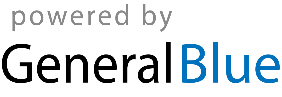 